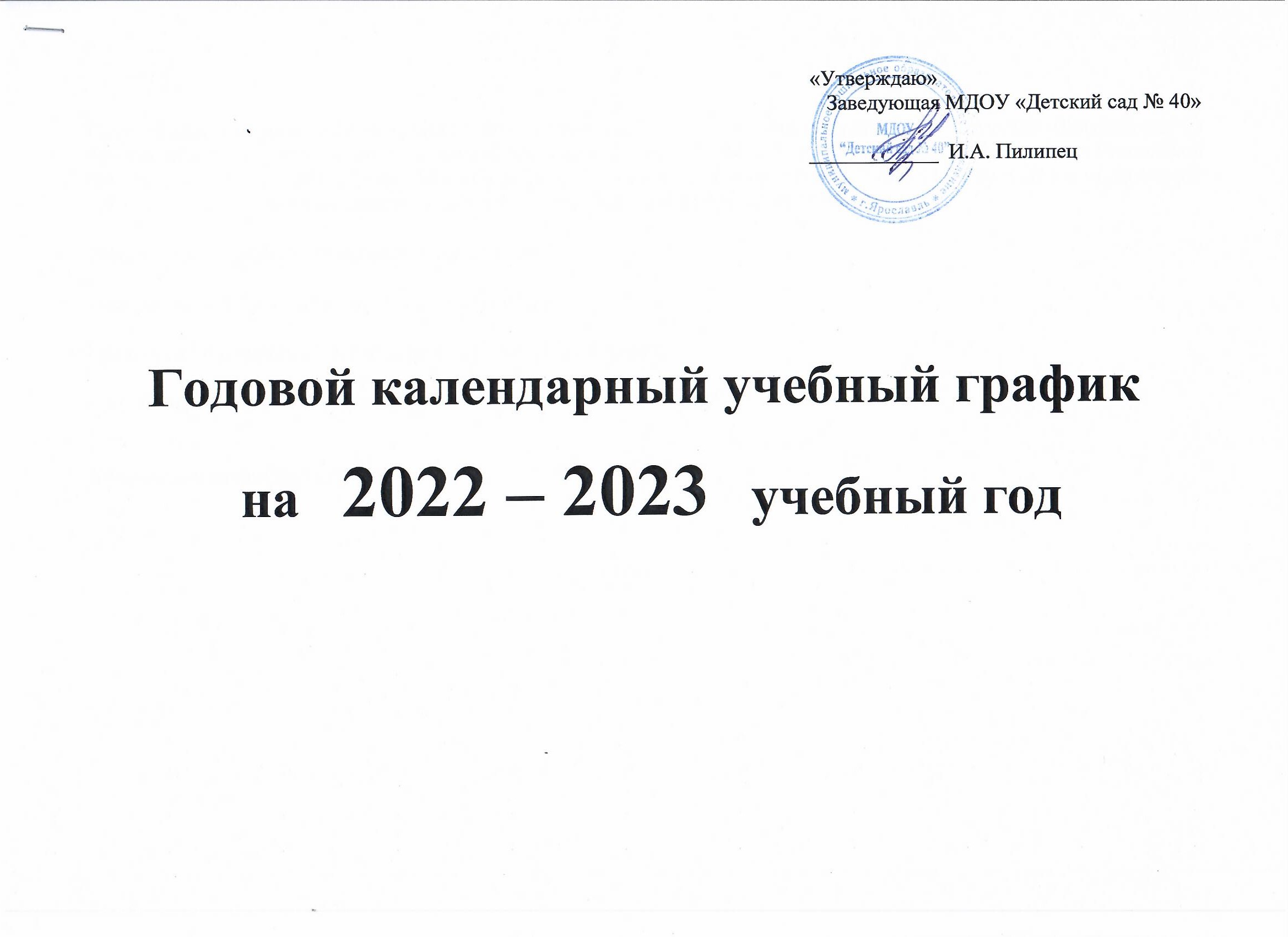 Годовой календарный учебный график муниципального дошкольного образовательного учреждения «Детский сад № 40» разработан в соответствии с  Федеральным законом  от 29.12.2012 7. № 273-ФЗ  «Об образовании в Российской Федерации»,  ФГОС ДО (Приказ Министерства образования и  науки РФ от 17.10.2013 г. № 1155) и «Санитарно-эпидемиологическими правилами и нормативами для ДОУ» 2.4.1.3049-13 от 15.05.2013 г.Режим работы МДОУ установлен Учредителем: - пятидневная рабочая неделя: понедельник-пятница;  - режим работы групп: 12 часов  в день  с 07.00 до 19.00 часов;-  в субботу, воскресенье и праздничные дни Учреждение не работает.Количество возрастных групп: 6Годовой календарный учебный график муниципального дошкольного образовательного учреждения «Детский сад № 40»на 2022 – 2023 учебный годСодержаниеВозрастные группыВозрастные группыВозрастные группыВозрастные группыВозрастные группыВозрастные группыВозрастные группыВозрастные группыВозрастные группыСодержаниеГруппа раннего возраста № 1 (2-3 года) Группа раннего возраста № 2 (1,5-3 года)Группа младшего возраста № 3 (комбинированная )  (3-4 года)Группа  среднего возраста № 4 (комбинированная) (4-5 лет)Группа  среднего возраста № 4 (комбинированная) (4-5 лет)Группа старшего возраста № 6(комбинированная) (5-6 лет)Группа старшего возраста № 6(комбинированная) (5-6 лет)Группа подготовительного возраста № 5 (6-7 лет)Группа подготовительного возраста № 5 (6-7 лет)Количество возрастных групп111111111Начало учебного года1 сентября  2022 г.(Организованная образовательная деятельность с детьми начинается с 1.09.2022 г.)1 сентября  2022 г.(Организованная образовательная деятельность с детьми начинается с 1.09.2022 г.)1 сентября  2022 г.(Организованная образовательная деятельность с детьми начинается с 1.09.2022 г.)1 сентября  2022 г.(Организованная образовательная деятельность с детьми начинается с 1.09.2022 г.)1 сентября  2022 г.(Организованная образовательная деятельность с детьми начинается с 1.09.2022 г.)1 сентября  2022 г.(Организованная образовательная деятельность с детьми начинается с 1.09.2022 г.)1 сентября  2022 г.(Организованная образовательная деятельность с детьми начинается с 1.09.2022 г.)1 сентября  2022 г.(Организованная образовательная деятельность с детьми начинается с 1.09.2022 г.)1 сентября  2022 г.(Организованная образовательная деятельность с детьми начинается с 1.09.2022 г.)График каникулс 01.01.2023 г. по 11.01.2023 г.с 01.01.2023 г. по 11.01.2023 г.с 01.01.2023 г. по 11.01.2023 г.с 01.01.2023 г. по 11.01.2023 г.с 01.01.2023 г. по 11.01.2023 г.с 01.01.2023 г. по 11.01.2023 г.с 01.01.2023 г. по 11.01.2023 г.с 01.01.2023 г. по 11.01.2023 г.с 01.01.2023 г. по 11.01.2023 г.Летний оздоровительный периодС 01.06.2023 г. по 31.08.2023 г.В летний период организованная образовательная деятельность представлена эстетически-оздоровительным циклом (музыкальная, спортивная деятельность, художественное творчество) и осуществляется на участке, во время прогулки, таким образом, увеличивается время пребывания детей на свежем воздухеС 01.06.2023 г. по 31.08.2023 г.В летний период организованная образовательная деятельность представлена эстетически-оздоровительным циклом (музыкальная, спортивная деятельность, художественное творчество) и осуществляется на участке, во время прогулки, таким образом, увеличивается время пребывания детей на свежем воздухеС 01.06.2023 г. по 31.08.2023 г.В летний период организованная образовательная деятельность представлена эстетически-оздоровительным циклом (музыкальная, спортивная деятельность, художественное творчество) и осуществляется на участке, во время прогулки, таким образом, увеличивается время пребывания детей на свежем воздухеС 01.06.2023 г. по 31.08.2023 г.В летний период организованная образовательная деятельность представлена эстетически-оздоровительным циклом (музыкальная, спортивная деятельность, художественное творчество) и осуществляется на участке, во время прогулки, таким образом, увеличивается время пребывания детей на свежем воздухеС 01.06.2023 г. по 31.08.2023 г.В летний период организованная образовательная деятельность представлена эстетически-оздоровительным циклом (музыкальная, спортивная деятельность, художественное творчество) и осуществляется на участке, во время прогулки, таким образом, увеличивается время пребывания детей на свежем воздухеС 01.06.2023 г. по 31.08.2023 г.В летний период организованная образовательная деятельность представлена эстетически-оздоровительным циклом (музыкальная, спортивная деятельность, художественное творчество) и осуществляется на участке, во время прогулки, таким образом, увеличивается время пребывания детей на свежем воздухеС 01.06.2023 г. по 31.08.2023 г.В летний период организованная образовательная деятельность представлена эстетически-оздоровительным циклом (музыкальная, спортивная деятельность, художественное творчество) и осуществляется на участке, во время прогулки, таким образом, увеличивается время пребывания детей на свежем воздухеС 01.06.2023 г. по 31.08.2023 г.В летний период организованная образовательная деятельность представлена эстетически-оздоровительным циклом (музыкальная, спортивная деятельность, художественное творчество) и осуществляется на участке, во время прогулки, таким образом, увеличивается время пребывания детей на свежем воздухеС 01.06.2023 г. по 31.08.2023 г.В летний период организованная образовательная деятельность представлена эстетически-оздоровительным циклом (музыкальная, спортивная деятельность, художественное творчество) и осуществляется на участке, во время прогулки, таким образом, увеличивается время пребывания детей на свежем воздухеОкончание учебного года31 мая 2023 г.31 мая 2023 г.31 мая 2023 г.31 мая 2023 г.31 мая 2023 г.31 мая 2023 г.31 мая 2023 г.31 мая 2023 г.31 мая 2023 г.Продолжительность учебного года, всего, в том числе39 недель39 недель39 недель39 недель39 недель39 недель39 недель39 недель39 недельI полугодие17 недель 17 недель 17 недель 17 недель 17 недель 17 недель 17 недель 17 недель 17 недель II полугодие22 недель 22 недель 22 недель 22 недель 22 недель 22 недель 22 недель 22 недель 22 недель Продолжительность недели5 дней5 дней5 дней5 дней5 дней5 дней5 дней5 дней5 днейНедельная образовательная нагрузка (количество занятий)10(1 занятие не более 10 минут)11(1 занятие не более 10 минут)10 (1 занятие не более 15 минут)10 (1 занятие не более 15 минут)10 (1 занятие не более 20 минут)10 (1 занятие не более 20 минут)13(1 занятие не более 25 минут)13(1 занятие не более 25 минут)15(1 занятие не более 30 минут)Сроки проведения мониторинга01.09.22 - 17.09.2215.05.23 - 28.05.2301.09.22 - 17.09.2215.05.23 - 28.05.2301.09.22 - 17.09.2215.05.23 - 28.05.2301.09.22 - 17.09.2215.05.23 - 28.05.2301.09.22 - 17.09.2215.05.23 - 28.05.2301.09.22 - 17.09.2215.05.23 - 28.05.23Праздничные дни6 ноября, 9,10,11 января, 23 февраля, 8 марта, 1, 9 мая, 12 июня.6 ноября, 9,10,11 января, 23 февраля, 8 марта, 1, 9 мая, 12 июня.6 ноября, 9,10,11 января, 23 февраля, 8 марта, 1, 9 мая, 12 июня.6 ноября, 9,10,11 января, 23 февраля, 8 марта, 1, 9 мая, 12 июня.6 ноября, 9,10,11 января, 23 февраля, 8 марта, 1, 9 мая, 12 июня.6 ноября, 9,10,11 января, 23 февраля, 8 марта, 1, 9 мая, 12 июня.6 ноября, 9,10,11 января, 23 февраля, 8 марта, 1, 9 мая, 12 июня.6 ноября, 9,10,11 января, 23 февраля, 8 марта, 1, 9 мая, 12 июня.6 ноября, 9,10,11 января, 23 февраля, 8 марта, 1, 9 мая, 12 июня.